ТМ «Анжелика»Производство и продажа швейных и текстильных изделийНаш сайт: Angelika-textile.ruТел. 8 (4932) 49-41-66 - основной телефон менеджера8(901)191-41-66е-mail: Anzhelika6811@yandex.ruMishayanovski89@yandex.ruг. Иваново, Кохомское шоссе, д. 1д ТЦ «РИО» павильон С-323 цокольный этаж,ТЦ "Текстиль-МАКС", пав.12, магазин №379Прайс-лист на постельное бельё от 14.03.2013г. Цены действительны на дату выпуска и могут изменяться.Цены и объем оптовых покупок определяется индивидуально, и не являются постоянной величиной. №       Наименование изделия                                                Ширина ткани, смМелкий опт  От 20 000р.Опт От 100 000 р.  Бязь (Иваново) 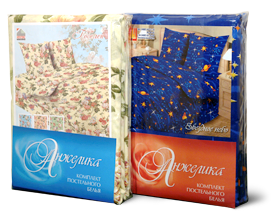 1КПБ 1,5 спальный (под. и прост. 148*210, 2 нав. 70*70)1503303152КПБ 2 спальный (под. и прост. 180*210, 2 нав. 70*70)1503603403мини-Евро (под. и прост. 200*220, 2 нав. 70*70)1505105004макси-Евро (под. и прост. 220*240, 2 нав. 70*70)5805705Семья (под.2 шт. 150*210, прост. 220*240, 2 нав. 70*70)15063061062 спальный с европростыней (под. 180*210, прост. 220*240, 2 нав. 70*70)1504904807КПБ детский (под. и прост. 110*147, нав. 1 шт. 40*60)Наволочка (цена с упаковкой пакет)870х70 бязь 1504036960х60 бязь 15033301050х70 бязь 1503330Простыня 111,5 спальный бязь (150*210)	150105100122 спальный бязь (180*210)15012511513Евро 2.2*2.4 (220*240)150165150Пододеяльник141,5 спальный бязь (150*210)150195190152 спальный бязь (180*210)15023022516Евро (220*240)150315310Бязь Арт, Текс Дизайн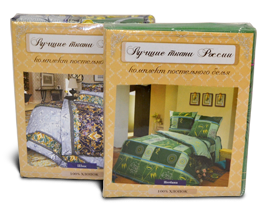 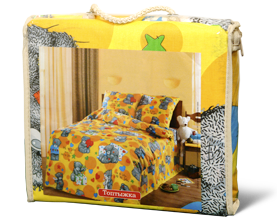 1КПБ 1,5 спальный (под. и прост. 150х218, 2 нав. 70х70)1505305102КПБ 2х спальный (под. и прост. 180х218, 2 нав. 70х70)2206206003КПБ 2х спальный с европростыней (под.180х218, прост. 220х240, 2 нав. 70х70)2206806604КПБ Евро-макси (под. и прост. 220х240, 2 нав. 70х70)2208007805КПБ Семейный (под.2 шт  150х218, прост. 220х240, 2 нав. 70х70)2209008806КПБ Детский «Упаковка сумка» (под. и прост. 112х148, нав 1шт.  60*60)150310300Простыня на резинке (бязь арт дизайн и импортная бязь )7Простыня 1,5 спальная (площадка 1,3*2)2202001908Простыня 2х спальная (площадка 1,4*2)2202102009Простыня Евро 2.2*2.4 (площадка 1,8*2)22028026010Простыня Евро 2*2.2 (площадка 1,6*2)220250240Простыня АРТ дизайн11Простыня Евро 220*24022022021512Простыня 2х спальная 180*21822018017513Простыня 1,5 спальная 150*21822015014514Наволочка 70х70220605515Наволочка 50х70220504516Наволочка 60х602205045Сатин купонный, комбинированный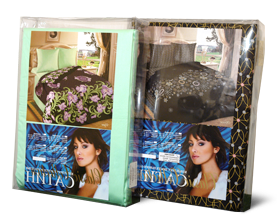 1КПБ 1,5 спальный Простынь: 150х220Пододеяльник: 150х220 Наволочки: 70х70 (2шт. на молнии)22011501100КПБ 1,5 спальный 3D Простынь: 150х220Пододеяльник: 150х220 Наволочки: 70х70 (2шт. на молнии)220125012002КПБ 2-х спальный Простынь: 180х220Пододеяльник: 180х220 Наволочки: 70х70 (2шт. на молнии)22013001250КПБ 2-х спальный 3D Простынь: 180х220Пододеяльник: 180х220 Наволочки: 70х70 (2шт. на молнии)220140013503КПБ 2-х спальный с европростыней Простынь: 220х240	Пододеяльник: 180х220 Наволочки: 70х70 (2шт. на молнии)22013501300КПБ 2-х спальный 3D с европростыней Простынь: 220х240	Пододеяльник: 180х220 Наволочки: 70х70 (2шт. на молнии)220145014004КПБ макси-Евро 220х240 Простынь: 220х240Пододеяльник: 220х240 Наволочки: 70х70 (2шт. на молнии)220170016505КПБ мини-Евро (купон)200х220 Простынь: 200х220Пододеяльник: 200х220 Наволочки: 70х70 (2шт. на молнии)                     50х70(2 шт.на молнии)22016001550КПБ мини-Евро 3D (купон)200х220 Простынь: 200х220Пододеяльник: 200х220 Наволочки: 70х70 (2шт. на молнии)                     50х70(2 шт.на молнии)220170016506КПБ семейный Простынь: 220х240Пододеяльник 2 шт: 150х220 Наволочки: 70х70 (2шт. на молнии)22018001750КПБ семейный 3D Простынь: 220х240Пододеяльник 2 шт: 150х220 Наволочки: 70х70 (2шт. на молнии)22019001850Коллекция «Angelika» из импортной бязи класса «Люкс».Хлопок 100%. Бязь без шва. Упаковка из ПВХ.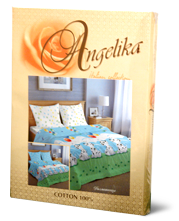 1КПБ 1,5спальный «Angelika» прост. и под. 150х220, наволочки 2шт. 70х70 (упаковка из пвх)2205805502КПБ 2х спальный «Angelika» прост. и под. 180х220, наволочки 2шт. 70х70 (упаковка из пвх)2206806503КПБ 2х Евро простыней «Angelika» прост. 200х220 и под. 180х220, наволочки 2шт. 70х70 (упаковка из пвх)2207006704КПБ 2х Евро простыней «Angelika» прост. резинка 220х240 и под. 180х220, наволочки 2шт. 70х70 (упаковка из пвх)2207507205КПБ Семейный без шва «Angelika» прост. 220х240 под. 2шт. 150х220, наволочки 2шт. 70х70 (упаковка из пвх)2209008706КПБ макси-Евро «Angelika» прост. 220х240 под. 220х240, наволочки 2шт. 70х70 (упаковка из пвх)2208508207КПБ макси-Евро «Angelika» прост. резинка 220х240 под. 220х240, наволочки 2шт. 70х70 (упаковка из пвх)2209108608КПБ мини-Евро "Анжелика", прост. 220х240, пододеяльник 205х225, наволочки 2 шт. 70х702208007809КПБ мини-Евро "Анжелика", прост. резинка 220х240, пододеяльник 205х225, наволочки 2 шт. 70х70220850830Бязь Шуя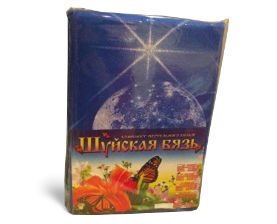 1КПБ  1.5 спальный (прост. и под. 150*210, нав. 2 шт. 70*70)1506306002КПБ 2 спальный (под. и прост. 180*210, нав. 2шт. 70*70)1507207003Евро (под. и прост. 220*240, нав. 2 шт. 70*70)1509209004Семейный ( под. 2 шт. 150*210, прост. 220*240, нав. 2 шт. 70*70)1501100105052 спальный с европростыней (под. 180*210, прост.220*240, нав. 2 шт. 70*70)1508508306КПБ детский (под. и прост. 110*148, нав. 1шт. 60*60) 150320310Поплин-Хлопок 100%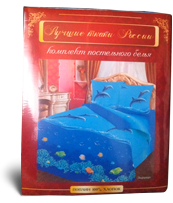 1КПБ 1.5 сп. ( под. и прост. 150*220, нав. 2шт. 70*70)2205805502КПБ 2 сп. (под. и прост. 180*220 нав. 2 шт. 70*70)2206506303КПБ 2 сп с Европростыней (под. 180*220, прост. 220*240, нав. 2 шт. 70*70)2206806604КПБ Евро (под. и прост. 220*240, нав. 2 шт. 70*70)2208308005КПБ Семейный (под. 2 шт. 150*220, прост. 220*240, нав. 2 шт. 70*70)220930910ПОКРЫВАЛА "Велсофт"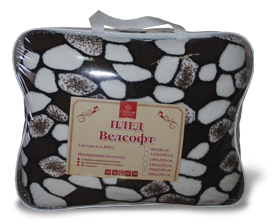 1«Велсофт» 1,5 спальный 150х2202205004702«Велсофт» 2х спальный 180х2202205505203«Велсофт» М. Евро 200х220220600570Покрывала Шелк (купон)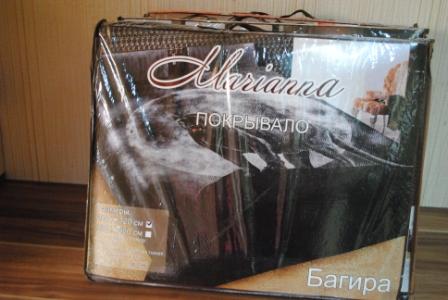 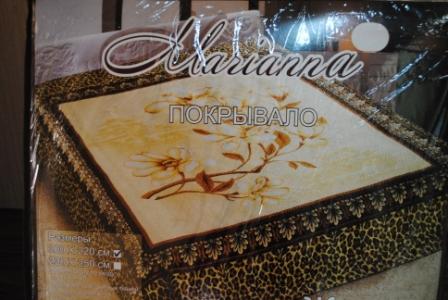 1Покрывала 2 сп 180х2202205505002Покрывала Евро 200х2202206005503Покрывала Евро 230х250220700650